Unit 1: Physical Geography Types of Maps ActivityMap Type  *Copy & paste a picture below*Definition1. Political 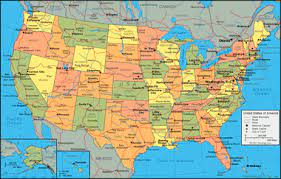 A map that shows the borders of countries, states and their cities/capitals, as well as counties. 2. Physical 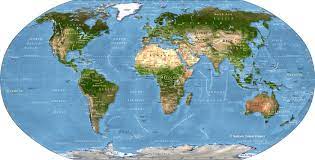 A map that shows physical natural locations and landmarks. 3. Topographic 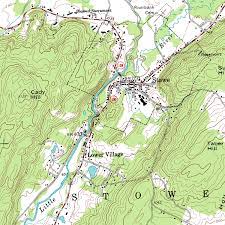 A map that shows land features, it includes roads, plans of towns, and contour lines. 4. Climate 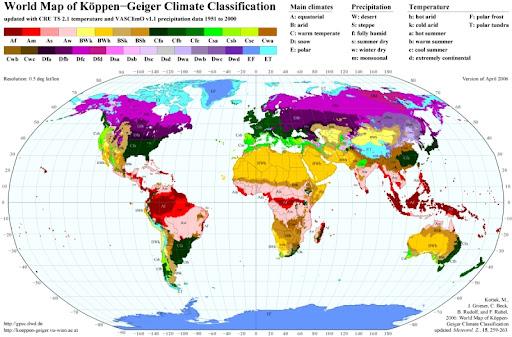 A map that shows the average of a certain time’s climate, in an area. 5. Choropleth  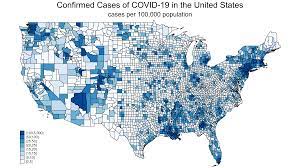 A map that shows the averages of a person, place or thing in an area using color or symbols. 6. Road 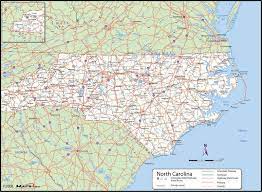 A map that shows the road/layout of a place that was designed for drivers. 7. Thematic 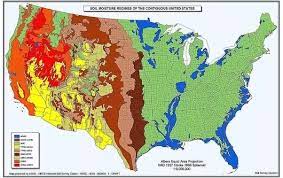 A map that shows a pattern of something that cannot be seen on a regular map, such as temperature, language, or population.8. Cartogram 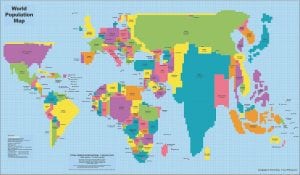 A map that has a changed shape to show the level of a chosen variable in that region.9. Dot Map 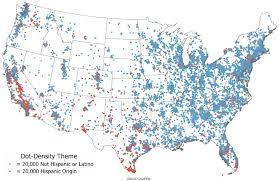 A map that visually shows the occurrence of something in a region using a dot. 10. Isoline 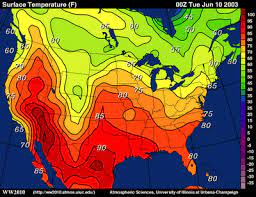 A map that presents numerical data that is linked together (relationship). 